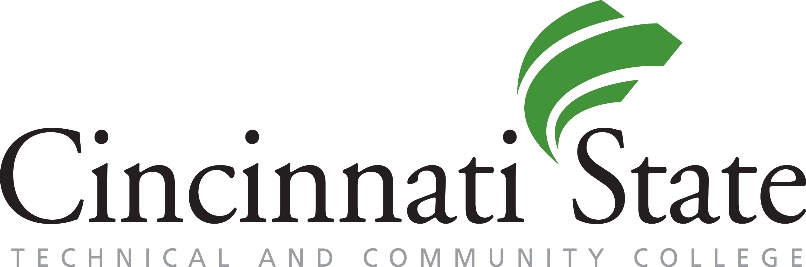 Food, Clothing, Household Items Surge Cupboard Food Pantry 
Cincinnati State College, Main Building, Rm 137 
Scan QR Code for Hours:
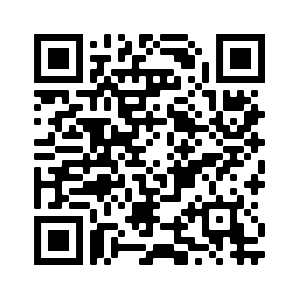 FreeStore / Food Bank112 Liberty St., 45202Phone: (513) 241-1064Food Pantries Locator: www.foodpantries.orgScan QR Code:  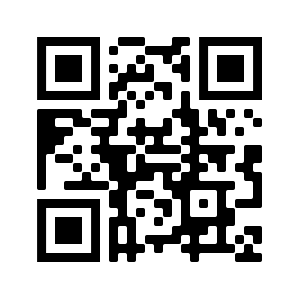 St. Vincent DePaul Emergency ServicesPhone: (513) 762-5649Main Address: 1125 Bank Street; Cincinnati, OH 45214 Salvation Army of Greater Cincinnati - Family Services BureauPhone: (513) 762-5660 Main address: 114 E Central Pkwy, Cincinnati, OH 45202Goodwill ServicesPhone: (513) 771-4800Website: https://www.cincinnatigoodwill.org